CC-Betriebs-CheckModulPflanzenbau ChecklisteErhaltung der Flächen in gutem landwirtschaftlichen und ökologischen Zustand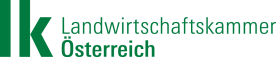 Name:Betriebsnummer:Standard 1: Bodenbearbeitung-/ Dauergrünlandumbruchsverbot in GewässernäheStandard 1: Bodenbearbeitung-/ Dauergrünlandumbruchsverbot in GewässernäheStandard 1: Bodenbearbeitung-/ Dauergrünlandumbruchsverbot in GewässernäheBearbeitungs- Mindestabstand von 10m zu stehenden Gewässern (mit einer Wasserfläche von 1 ha oder mehr) eingehalten? ja  neinBearbeitungs- Mindestabstand von 5m zu Fließgewässer (ab einer Sohlbreite von 5m) eingehalten?  ja  neinDauergrünlandumbruchsverbot auf Gewässerrandstreifen entlang stehender Gewässer (mit einer Wasserfläche von 1 ha oder mehr) in einer Mindestbreite von 20 m eingehalten? ja  neinDauergrünlandumbruchsverbot auf Gewässerrandstreifen entlang von Fließgewässern (aber einer Sohlbreite von 5 m) in einer Mindestbreite von 10 m eingehalten?  ja  neinStandard 2: Wasserbewirtschaftung und BewässerungStandard 2: Wasserbewirtschaftung und BewässerungStandard 2: Wasserbewirtschaftung und Bewässerung2.1.  Wasserrechtliche Bewilligung für die Bewässerung von landwirtschaftlichen Nutzflächen notwendig?  ja  neinWenn ja: Ist eine wasserrechtliche Bewilligung für die Bewässerung von landwirtschaftlichen Nutzflächen vorhanden?  ja  neinStandard 3: Grundwasserschutz Standard 3: Grundwasserschutz Standard 3: Grundwasserschutz 3.1.      Keine direkte Einleitung von Stoffen der Anlage I und II der Grundwasserschutz VO in das Grundwasser?Ist ein Sickerschacht vorhanden? ja  neinWerden mehr als geringfügige Mengen an Gülle, Jauche, Silagesickersäften, Öl, Treibstoffen, Pflanzenschutzmitteln oder Biozidprodukten über Sickerschächte zur Ableitung gebracht? ja  nein3.2.      Indirekte Einleitung von Stoffen der Anlage I und II der Grundwasserschutz VO in das Grundwasser nur mit wasserrechtlicher Bewilligungimmer zu besprechenimmer zu besprechenFindet eine Versickerung von mehr als geringfügigen Mengen an Gülle, Jauche, Silagesickersäften, Öl, Treibstoffen, Pflanzenschutzmitteln oder Biozidprodukten insbesondere mittels baulicher Maßnahmen (z.B. Überlaufleitungen oder Ableitungsgefälle) über eine Bodenpassage statt?  ja  neinWenn ja: Fehlt eine wasserrechtliche Bewilligung für indirekt eingeleitete Stoffe?  ja  neinStandard 4: Begrünung von Flächen, die nicht für die landwirtschaftliche Produktion                       verwendet werdenStandard 4: Begrünung von Flächen, die nicht für die landwirtschaftliche Produktion                       verwendet werdenStandard 4: Begrünung von Flächen, die nicht für die landwirtschaftliche Produktion                       verwendet werden4.1.    Ist das Ackerland, das nicht für die landwirtschaftliche Produktion verwendet wird, über die Vegetationsperiode (Mai bis August) begrünt (Anlage bis spätestens 15.5.)? ja  nein4.2.   Sind die Flächen, die dem Obstbau, Weinbau oder Anbau von Hopfen dienen, in der Ruheperiode von mind. einer Vegetationsperiode (von Rodung bis Wiederanpflanzung) begrünt? ja  nein4.3.   Zeitgerechte Pflege (häckseln, mulchen) mindestens 1 mal pro Jahr zur Vermeidung von Verwaldung, Verbuschung und Verödung (ausgen. Bergmähder) ja  neinStandard 5: Maschineneinsatz bei der Bodenbearbeitung bei bestimmten BodenzuständenStandard 5: Maschineneinsatz bei der Bodenbearbeitung bei bestimmten BodenzuständenStandard 5: Maschineneinsatz bei der Bodenbearbeitung bei bestimmten Bodenzuständen5.1.   Bodenbearbeitungsverbot auf durchgefrorenen, wassergesättigten, überschwemmten Böden und Böden mit geschlossener Schneedecke eingehalten?  ja  neinStandard 6: Verbot des Abbrennens von StrohStandard 6: Verbot des Abbrennens von StrohStandard 6: Verbot des Abbrennens von Stroh6.1.      Strohabbrennungsverbot auf Stoppelfeldern wird eingehalten?  ja  neinWenn nein: Liegt eine behördliche Ausnahmegenehmigung vor?  ja  neinStandard 7: Erhaltung von geschützten Landschaftselementen? Standard 7: Erhaltung von geschützten Landschaftselementen? Standard 7: Erhaltung von geschützten Landschaftselementen? 7.1.  Beseitigungsverbot von Landschaftselementen, die im Rahmen naturschutzrechtlicher Verordnungen und Bescheide geschützt sind, eingehalten? ja  nein7.2. Beseitigungsverbot von Landschaftselementen des Typs Steinriegel/Steinhage, Graben/Uferrandstreifen oder Tümpel (außerhalb von Alm- und Hutweideflächen) eingehalten?  ja  nein7.3.      Verbot des Schneidens von Hecken und Bäumen während der Brut- und Nistzeit (20.2.-             31.8.) eingehalten?  ja  neinDauergrünlandumbruchsverbotDauergrünlandumbruchsverbotDauergrünlandumbruchsverbot        Das Dauergrünlandumbruchsverbot auf Hanglagen mit einer durchschnittlichen Hangneigung größer 15% wurde eingehalten?  ja  neinWenn nein: Es erfolgt ein Tausch von Dauergrünlandflächen mit einer landwirtschaftlichen Nutzfläche, der zu keiner Verringerung der Dauergrünlandfläche führt ja  neinEs erfolgt ein Umbruch weniger als 0,5 ha bei einem Dauergrünlandanteil (ausgenommen Hutweiden, Streuwiesen, Bergmähder, Almen) größer 80% ja  neinEs wurden Dauerkulturen oder mehrjährige Kulturen angelegt?  ja  nein